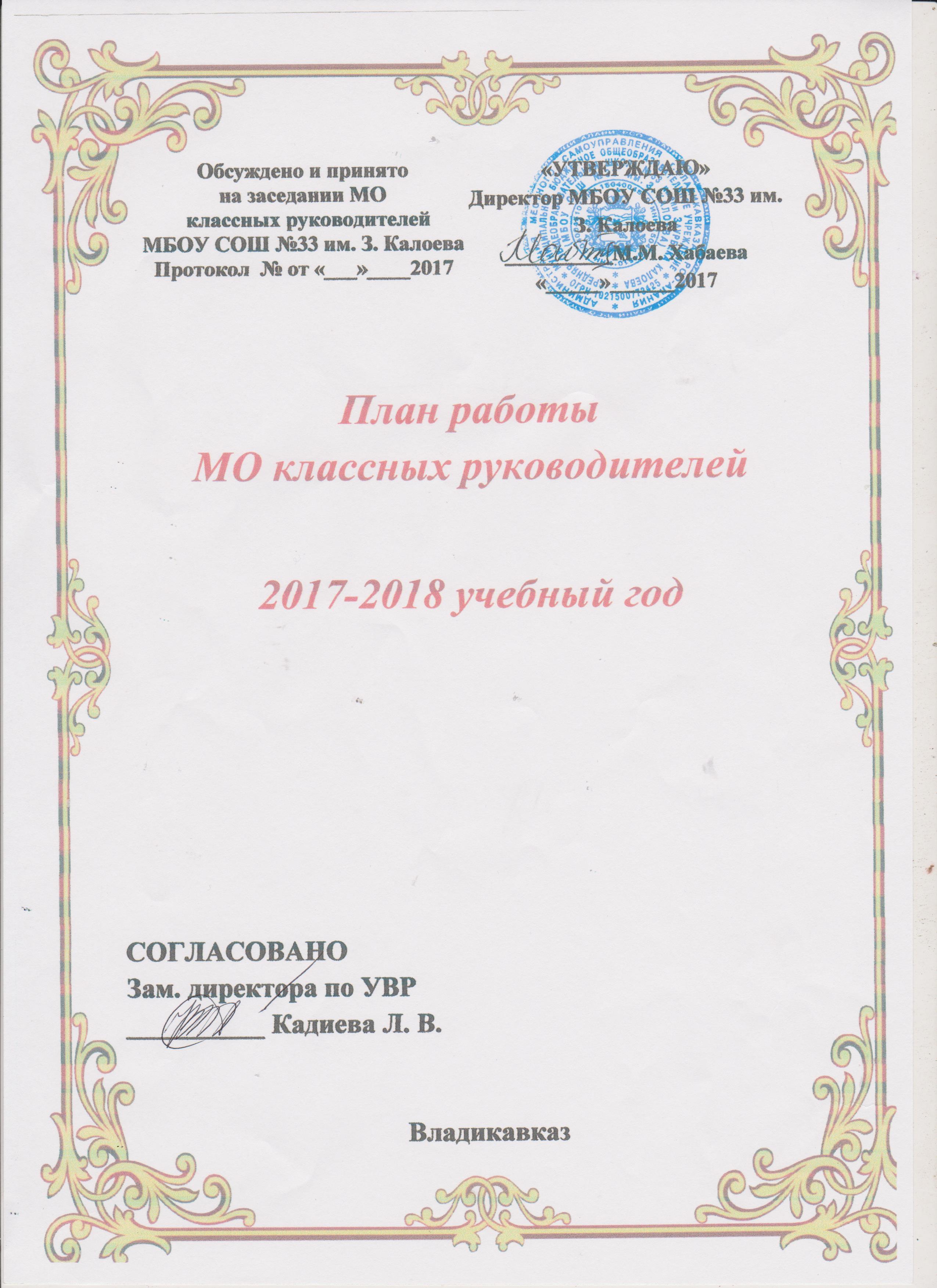 План работы МО классных руководителей на 2017-2018 уч.год.   Методическая тема МО классных руководителей:«Современные  образовательные технологии и методики  в воспитательной системе классного руководителя в условиях реализации ФГОС второго поколения»   Цель МО: Повышение профессионального мастерства классных руководителей, обобщение и распространение их педагогического опыта.Задачи МО:Совершенствование и повышения эффективности воспитательной работы в школе;Организация информационно-методической и практической помощи классным руководителям в воспитательной работе с учащимися.Методическая помощь классным руководителям в овладении новыми педагогическими технологиями воспитательного процесса.Создание информационно-педагогического банка собственных достижений, популяризация собственного опыта.Развитие информационной культуры педагогов и использование информационных технологий в воспитательной работе. Приоритетные направления методической работы:1.   Повышение теоретического, методического уровня подготовки классных руководителей по вопросам психологии и педагогики воспитательной работы.2.   Информирование о нормативно-правовой базе, регулирующей работу классных руководителей.3.   Обобщение, систематизация и распространение передового педагогического опыта.4.   Вооружение классных руководителей современными воспитательными технологиями и знаниями современных форм и методов работы.Предполагаемый результат:   Повышение методической культуры классных руководителей и, как следствие, повышение уровня воспитанности обучающихся.План работы МО классных руководителейна 2017– 2018  учебный год   Цель: Обеспечение реализации требований федерального государственного образовательного стандарта основного общего образования:создание условий, социально-педагогическая поддержка становления и развития высоконравственного, творческого, компетентного гражданина России, принимающего судьбу Отечества как свою личную, осознающего ответственность за настоящее и будущее своей страны, укоренённого в духовных и культурных традициях многонационального народа Российской Федерации.  
   Задачи:- Организация социально открытого воспитательного пространства;- установление требований к воспитанию и социализации обучающихся, позволяющих достичь высокого уровня развития личности;-  задача устройства коллектива (распределение коллективной деятельности и самоуправления; сохранение и развитие системы школьных традиций);- предоставление обучающимся равных возможностей;- развитии  внутри школьной социальной среды, школьного уклада через реализацию методики совместной продуктивной творческой деятельности;- обеспечение преемственности начального общего, основного общего, среднего (полного) общего образования;- выявление и развитие способностей обучающихся оказание помощи в поисках «себя»,- взаимодействие образовательной организации с социальными партнёрами;- включение обучающихся, родителей (законных представителей), педагогических работников и общественности в социальное проектирование;- включение обучающихся в процессы познания и преобразования внешкольной социальной среды  РСО - Алания для приобретения опыта реального управления и действия;
- оказание помощи классному руководителю в совершенствовании форм и методов организации воспитательной работы;
- формирование у классных руководителей теоретической и практической базы для моделирования системы воспитания в классе;
-изучение и обобщение интересного опыта работы классного руководителейМО классных руководителей–1 раз в четвертьРабота над темами самообразования.Инновационная деятельность классных руководителей.Включение информационных технологий в воспитательный процесс.Тематика заседаний МО классных руководителейПериодичность заседаний: один раз в четверть.I заседание (сентябрь)Тема: « Работа классного руководителя в условиях внедрения ФГОС»1. Обсуждение и утверждение плана работы методического объединения на2017-2018 учебный год2. Аспекты воспитательной работы в условиях реализации ФГОС3. Рекомендации по организации внеурочной деятельности в рамках введения ФГОС.4.Утверждение графика открытых классных часов и внеклассных мероприятий.II заседание (ноябрь)Тема:  «Деятельностный подход классного руководителя в контексте ФГОС»1.Духовно – нравственное развитие и воспитание личности обучающихся как одно из направлений введения ФГОС2.Концепция духовно - нравственного воспитания российских школьников.3.Работа с родителями как одно из направлений деятельности классного руководителя в условиях ФГОС.4..Посещение и обсуждение открытого мероприятия.III Заседание (январь)Тема: «Новые технологии воспитания и социализации школьников в условияхреализации ФГОС»1. Использование ИКТ в воспитательной работе.2.Проектный метод как средство воспитания в условиях ФГОС.3. Педагогические технологии поддержки школьников в условиях введения ФГОС4. Посещение мероприятий классного руководителя с целью обобщения опытаработы.IV Заседание (апрель)Тема: «Внеурочная деятельность – основа развития познавательных и творческих способностей школьников»1.Организация внеурочной деятельности в школе.2.Система поликультурного образования как ядро воспитательного потенциалафедерального государственного образовательного стандарта общего образования.3.«Это познавательно и увлекательно!» /отчёт – презентация руководителей кружков, работающих в системе ФГОС.4.Анализ работы за 2017-2018 учебный год. Планирование работы МО на 2018-2019учебный год.5.Обмен мнениями «Основные затруднения педагогических работников на этапе введения ФГОС». (Классные руководители)Функции МО классных руководителей Методическая функцияСоздание портфеля классного руководителя                               в течение годадиагностический материалметодические материалыбанк воспитательных мероприятий-Участие в конкурсах профессионального мастерства                 в течение года-Участие в конкурсе методических разработок                             в течение года-Мониторинг деятельности классных руководителей,           1 раз в полугодиеуровня воспитанности обучающихсяОрганизационно-координационная функция-Совместная деятельность классного руководителя с психологической службой,  библиотекой и предметными МО по изучению развития личности в классном коллективе                                                                        в течение годаФункция планирования и анализа-Планирование-Экспертиза воспитательного пространства школы (мониторинг деятельности в таблицах, графиках, диаграммах)-Анализ инновационной работы. Самоанализ компонентов в воспитательной деятельности.-Самоанализ  работы классного руководителя согласно должностным обязанностямИнновационная функцияПубликация в СМИ, пополнение школьного сайтаМО классных руководителей ведет следующую документацию:         - список членов МО;         - годовой план работы МО;         - протоколы заседаний МО;         - программы деятельности;- инструктивно-методические документы, касающиеся воспитательной работы в классных коллективах и деятельности классных руководителей;- материалы «Методической копилки» классных руководителей. Повышение профессионального мастерства классных руководителей:         - темы самообразования классных руководителей         - участие в курсах повышение квалификацииподготовка творческих работ, выступлений, докладов         -  работа по аттестации педагогов5)  Изучение и обобщение педагогического опыта работы классных руководителей6) Участие в тематическом и персональном контроле за воспитательным процессом.Функциональные обязанности классного руководителя.В процессе организации воспитательной работы  в классе классный руководитель осуществляет следующие функции:         - изучение  личности учащихся         - анализ координации и коррекции образовательного процесса и взаимоотношений в классе ( учащихся между собой  в классе  и с учащимися других классов, учащихся и учителей…)         - организация планирования, подготовки, проведения и подведения итогов периодов жизнедеятельности классного коллектива и классных мероприятий: классных часов, минут информации и общения, КТД, огоньков, конкурсов и т.д. - социальная защита учащихся ( совместно с социальным педагогом)         - работа с родителями учащихся         - педагогическое обеспечение деятельности ученического самоуправления в классе         - организация, ведение классного журнала и дневников учащихся осуществляется свои функции,  классное руководство.В начале учебного года: составляет список класса и оформляет классный журнализучает условия семейного воспитанияуточняет или составляет социальный портрет класса и сдает его социальному педагогусобирает полную информацию об участии учащихся класса в конкурсахпроводит работу по вовлечению учащихся в разнообразную деятельность ( объединение УДО, в целях развития их способностей)организует коллективное планированиесоставляет план воспитательной работы класса, согласовывает его с руководителем МО классных руководителей и сдает на утверждение заместителю директора по ВР.  Ежедневно: отмечает в классном журнале отсутствующих учащихсяосуществляет педагогическую помощь активу классаосуществляет контроль за внешним видом учащихся и наличием у  них сменной обувиосуществляет контроль за дежурством по классу.   Еженедельно: проверяет дневники учащихсяосуществляет контроль за ведением классного журнала учителями-предметникамипроводит классный час Ежемесячно: организует коллектив класса на участие в школьных делахпомогает активу организовывать подведение итогов жизнедеятельности классных коллективовпроводит занятия по ПДД и плановый инструктаж по ТБдежурит на общешкольных мероприятияхконтролирует участие в кружках, секциях, клубах, других  объединениях учащихся своего класса, требующих особой педагогической заботы.  В течение четверти: организует выполнение рекомендаций медицинских работников по охране здоровья учащихсяпомогает активу в организации жизнедеятельности класса ( планирование, организация дел, коллективный анализ)организовывает дежурство класса ( по графику) по школеоперативно информирует социального педагога, заместителя директора по ВР или директора школы  о девиантном поведении учащихся, о случаях грубого нарушения учащихся класса устава школы.проводит родительское собраниеорганизует работу родительского комитета классапосещает МО классных руководителей, семинары, совещания по вопросам                  воспитательной  работы.организует подведение итогов учебы учащихся и жизнедеятельности класса в прошедшей четвертисдает заместителю  директора по учебно- воспитательной работе отчет об успеваемости класса и оформленный классный журнал       Во время каникул участвует в работе МО классных руководителейсовместно с  ученическим активом, родителями организует каникулярные мероприятия своего класса  В конце учебного года организовывает подведение итогов жизнедеятельности класса в учебном годупроводит педагогический анализ учебно-воспитательного процесса в классе и сдает его заместителю директора по воспитательной  работеорганизует ремонт классного помещенияполучает от родителей учащихся данные о летнем отдыхе детей Формы методической работы:- тематические педсоветы;-семинары;-консультациидокументация по воспитательной работеорганизация работы с родителямиученическое самоуправление в классеклассный час-мастер-классы.Содержание работыСрокиОтветственныеI заседаниеТема: « Работа классного руководителя в условиях внедрения ФГОС»1. Обсуждение и утверждение плана работы методического объединения на2017 -2018 учебный год3. Аспекты воспитательной работы в условиях реализации ФГОС3. Рекомендации по организации внеурочной деятельности в рамках введения ФГОС.4.Утверждение графика открытых классных часов и внеклассных мероприятий.Август-сентябрьКлассные руководители 1-11 классовРук-ль МО2 заседание МОТема: «Деятельностный подход классного руководителя в контексте ФГОС»1.Духовно – нравственное развитие и воспитание личности обучающихся как одно из направлений введения ФГОС.2.Концепция духовно - нравственного воспитания российских школьников.3.Работа с родителями как одно из направлений деятельности классного руководителя в условиях ФГОС4.Посещение и обсуждение открытого мероприятия.ноябрьКлассные руководители 1-11 классовРук-ль МО 3 заседание МОТема: «Новые технологии воспитания и социализации школьников в условияхреализации ФГОС»1. Использование ИКТ в воспитательной работе.2.Проектный метод как средство воспитания в условиях ФГОС.3. Педагогические технологии поддержки школьников в условиях введения ФГОС4. Посещение мероприятий классного руководителя с целью обобщения опытаработы.январьКлассные руководители 1-11 классовРук-ль МО4 заседание МО Тема: «Внеурочная деятельность – основа развития познавательных и творческих способностей школьников»1.Организация внеурочной деятельности в школе.2.Система поликультурного образования как ядро воспитательного потенциалафедерального государственного образовательного стандарта общего образования3.«Это познавательно и увлекательно!» /отчёт – презентация руководителей кружков, работающих в системе ФГОС.4.Анализ работы за 2017-2018 учебный год. Планирование работы МО на 2018-2019учебный год.5.Обмен мнениями «Основные затруднения педагогических работников на этапе введения ФГОС». (Классные руководители)